Long Elevator Statement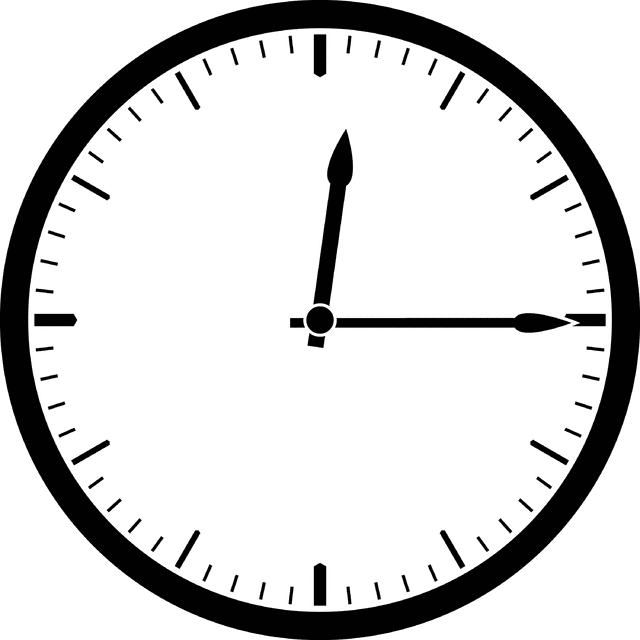 I am  ___(your name)_____ from ___(your company)______.We help our clients____(client goal)_______through ___(your product /service)____________.  We do this by ______(features)_____________.I am Vicki Winterton, a professional organizer & productivity coach and the owner of Organizing Mind over Matter.  I help busy men and women just like you, replace chaos with order by organizing their office papers, spaces, data and schedules.  I do this by putting in place individualized office systems that are easily maintained.I am  _____________________ from __________________.We help our clients________________________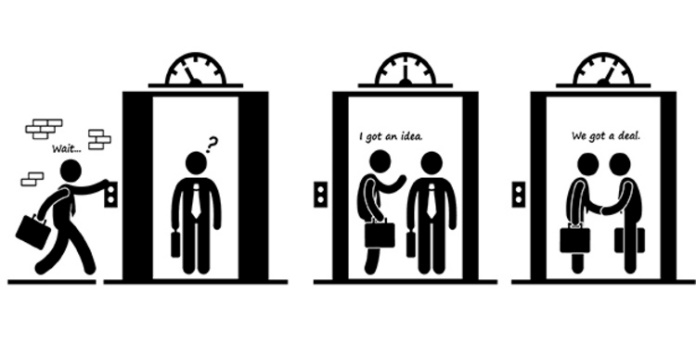 through _________________________________ We do this by ____________________________.Short Elevator StatementI am  your name  . I work (teach/educate/inspire/create, etc.) with ____(your niche) who struggle with (want/can’t/are)     _(your niche’s problem)_ and who want (would like/need)   __(your solution)______.      I am Vicki Winterton.  I work with small business owners just like you who struggle with office chaos and stress and want to move to order and calm. I supply that.I am  ____________________. I work (teach/educate/inspire/create, etc.) with ___________________ who struggle with (want/can’t/are)     ______________________ and who want (would like/need)   _______________________.            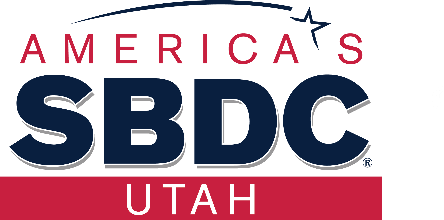 